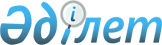 Об установлении перечня категорий граждан, пользующихся физкультурно-оздоровительными услугами бесплатно или на льготных условиях, за исключением инвалидов, а также размеров льгот в Щербактинском районеПостановление акимата Щербактинского района Павлодарской области от 15 июля 2015 года № 204/7. Зарегистрировано Департаментом юстиции Павлодарской области 04 августа 2015 года № 4640      В соответствии с подпунктом 25) пункта 1 статьи 31 Закона Республики Казахстан от 23 января 2001 года "О местном государственном управлении и самоуправлении в Республике Казахстан", статьей 48 Закона Республики Казахстан от 3 июля 2014 года "О физической культуре и спорте", акимат Щербактинского района ПОСТАНОВЛЯЕТ:

      1.  Установить прилагаемый Перечень категорий граждан, пользующихся физкультурно-оздоровительными услугами бесплатно или на льготных условиях, за исключением инвалидов, а также размеры льгот.

      2.  Государственному учреждению "Отдел культуры и развития языков, физической культуры и спорта Щербактинского района" обеспечить:

      государственную регистрацию настоящего постановления в территориальном органе юстиции в установленном законодательством порядке;

      в течение десяти календарных дней после государственной регистрации настоящего постановления его направление на официальное опубликование в районных газетах "Трибуна" и "Маралды".

      3.  Контроль за исполнением настоящего постановления возложить на курирующего заместителя акима района.

      4.  Настоящее постановление вводится в действие по истечении десяти календарных дней после дня его первого официального опубликования.

 Перечень категорий граждан, пользующихся физкультурно-оздоровительными
услугами бесплатно или на льготных условиях, за исключением инвалидов,
а также размеры льгот в Щербактинском районе      * Примечание: Данный перечень распростаняется на государственные физкультурно-оздоровительные и спортивные сооружения.


					© 2012. РГП на ПХВ «Институт законодательства и правовой информации Республики Казахстан» Министерства юстиции Республики Казахстан
				
      Аким района

Б.Ибраев
Утвержден
Постановлением акимата
Щербактинского района
от "15" июля 2015 года №204/7№

Категории граждан

Размеры льгот

1

Дети до 7 лет

Бесплатно 

2

Дети–школьники из многодетных семей

Бесплатно

3

Дети школьники из детских домов

Бесплатно

4

Спортсмены ветераны

Бесплатно

5

Для качественной подготовки сборные команды района по разным видам спорта, для участия в областных соревнованиях 

Бесплатно, по времени

6

Школьники 

Льготы в размере 50% от стоимости оказываемых спортивных и физкультурно-оздоровительных услуг

7

Студенты 

Льготы в размере 50% от стоимости оказываемых спортивных и физкультурно-оздоровительных услуг

8

Пенсионеры 

Льготы в размере 50% от стоимости оказываемых спортивных и физкультурно-оздоровительных услуг

